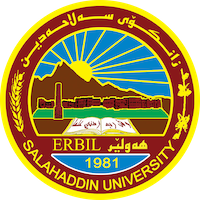 Academic Curriculum Vitae 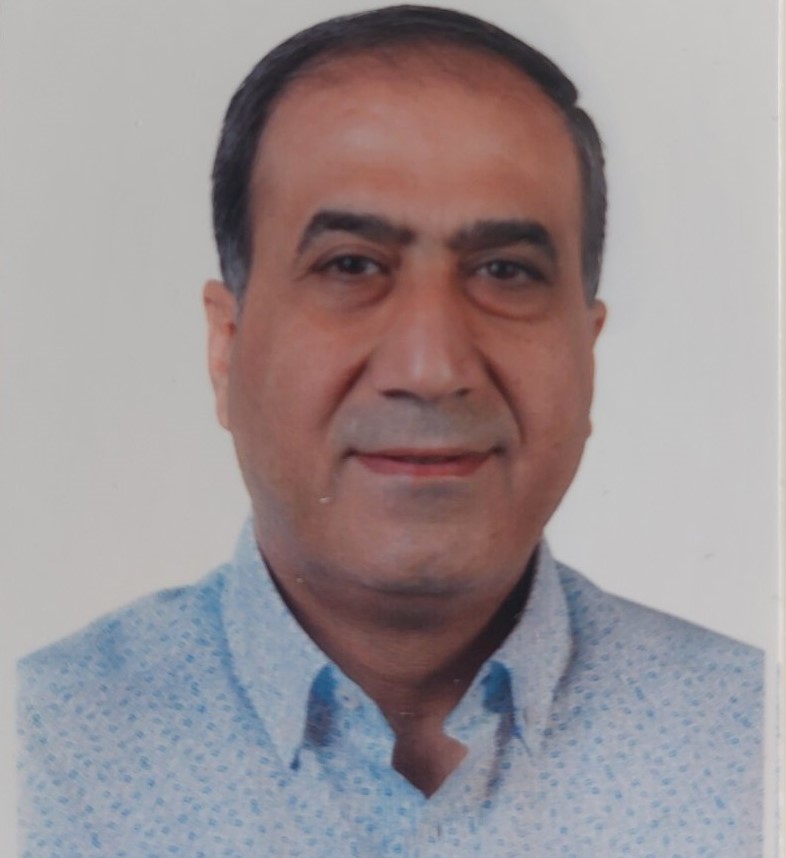 Personal Information:Full Name: Seerwan Kareem Abdullah	                  Academic Title: Assistant Professor	Email: seerwan.abdullah@su.edu.krdMobile: 07504467455                                                                                                      Education: In 1992-1993, Bachelor's degree in physical Education from Salahaddin University.- In 1999,  received  Master's degree in physical Education from Salahaddin University.  -In 2003,  received  (ph.d. ) degree in physical  education from Salahaddin University. Employment:Department of physical education and sport sciences of education collgge in salahaddin university  in 1993Qualifications Teaching qualifications:doctor of philosophy/biomecanic IT qualifications : Electronic programs required by my college workLanguage qualifications such as TOEFL, IELTS or any equivalent: nothingAny professional qualification: The international referee for athletics and holds the NTO certificateYou could put any professional courses you have attendedTeaching experience:State all teaching courses you delivered, stating undergraduate or post graduateCourses, trainings, lab supervision, etc.,: 1- Supervision of 4 master's researches and one Ph.D.2- Lecturer in an educational course for athletics for the year 2017.Research and publicationsState all researches, publication you made. 1-A comparative analysis study between the two types of platform start (normal and track start) in some Biokinetic variables in the swimming of (freestyle …2-The Effect of Corrective Exercises by Using Assistance Tools on Some Kinematics Variables and Slice Serving Accuracy in Tennis3-Comparison of the distances of the three jumps of the Iraqi champions in the effectiveness of the triple jump with the distances of the international ratios (horizontal – vertical4-Comparison of a number of function values (vertical force - time) in the triple jump of advanced PlayersConferences and courses attendedGive details of any conferences you have attended, and those at which you have presented delivered poster presentations. I have attended two research conferences in Antalya, TurkeyFunding and academic awards List any bursaries, scholarships, travel grants or other sources of funding that you were awarded for research projects or to attend meetings or conferences.I attended a leadership course in Germany inI have been a member of two College of Physical Education and Vocational Sciences Curriculum ConferencesI participated in the conference of sports institutes in the region to set the curriculumI was a member of the Kurdistan Ministry of Sports and Youth Sports Conference in Wales - UKProfessional memberships List any membership you hold of any professional body or learned society relevant to your research or other life activities: Vice President of the Kurdistan Central Athletics FederationProfessional Social Network Accounts:List your profile links of ReserchGate, LinkedIn, etc. https://www.linkedin.com/in/seerwan-kareem-abdullah-a99133261/https://scholar.google.com/citations?view_op=new_articles&hl=en&imq=seerwan+kareem+abdullah#It is also recommended to create an academic cover letter for your CV, for further information about the cover letter, please visit below link:https://career-advice.jobs.ac.uk/cv-and-cover-letter-advice/academic-cover-letter/